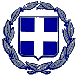                  ΕΛΛΗΝΙΚΗ ΔΗΜΟΚΡΑΤΙΑ					                       Θεσ/νίκη: 7-03-2019   ΥΠΟΥΡΓΕΙΟ ΠΑΙΔΕΙΑΣ, EΡΕΥΝΑΣ ΚΑΙ ΘΡΗΣΚΕΥΜΑΤΩΝ   ΠΕΡΙΦΕΡΕΙΑΚΗ Δ/ΝΣΗ ΕΚΠ/ΣΗΣ ΚΕΝ. ΜΑΚΕΔΟΝΙΑΣ	      ΠΡΟΣ: Δ/ΝΣΗ Δ. Ε. ΔΥΤ. ΘΕΣ/ΝΙΚΗΣ  Δ/ΝΣΗ Δ. E. ΔΥΤIKHΣ ΘΕΣΣΑΛΟΝΙΚΗΣ				    ΔΙΑΠΟΛΙΤΙΣΜΙΚΟ Γ/ΣΙΟ ΕΥΟΣΜΟΥ			  			A.Π.: 71e-mail: gymdiape@sch.gr				     	         ΤΑΧ. Δ/ΝΣΗ:  ΚΟΛΟΚΟΤΡΩΝΗ & ΕΡΩΤΟΚΡΙΤΟΥ	                   ΤΑΧ. ΚΩΔ.:  56225 – ΕΥΟΣΜΟΣ			       	ΠΡΟΣ ΑΝΑΡΤΗΣΗ ΣΤΗΝ ΙΣΤΟΣΕΛΙΔΑ	ΠΛΗΡΟΦΟΡΙΕΣ: ΤΟΚΜΑΚΙΔΗΣ ΑΝΑΣΤΑΣΙΟΣ						       ΤΗΛΕΦΩΝΟ: 2310 602559 – FAX: 2311 821589ΘΕΜΑ: ΠΡΟΣΚΛΗΣΗ ΥΠΟΒΟΛΗΣ ΟΙΚΟΝΟΜΙΚΩΝ ΠΡΟΣΦΟΡΩΝ ΓΙΑ ΤΗ ΜΕΤΑΚΙΝΗΣΗ ΤΩΝ ΜΑΘΗΤΩΝ ΤΟΥ ΓΥΜΝΑΣΙΟΥ ΜΑΣ ΣΤΟ ΠΛΑΙΣΙΟ ΤΕΤΡΑΗΜΕΡΗΣ ΕΚΠΑΙΔΕΥΤΙΚΗΣ ΕΚΔΡΟΜΗΣΣύμφωνα με την υπ’ αρ. 129287/12-10-2011 Υ.Α. του ΥΠAIΘ (ΦΕΚ 2769/τ.Β’/2-12-2011) προκη-ρύσσεται διαγωνισμός για τη διοργάνωση της πολυήμερης μετακίνησης των μαθητών του σχο-λείου μας στο πλαίσιο 4ήμερης εκπαιδευτικής εκδρομής στην ΚΕΡΚΥΡΑ. Δικαίωμα συμμετοχής στο διαγωνισμό έχουν, σύμφωνα με το νόμο, μόνον ταξιδιωτικά πρακτορεία που διαθέτουν ισχύουσα άδεια λειτουργίας από τον ΕΟΤ.Στοιχεία εκδρομήςΤόπος: ΚΕΡΚΥΡΑ  Χρόνος: από 11 – 14 Απριλίου 2019Συμμετέχοντες: 112 μαθητές – 7 συνοδοί καθηγητές.Μέσον: οδικώς με λεωφορείο – ακτοπλοϊκώς με ferry boatΑναχώρηση: 11/4/2019 – Επιστροφή: 14/4/2019Απαραίτητοι όροιΑσφάλιση ευθύνης διοργανωτή, σύμφωνα με την κείμενη νομοθεσία και πρόσθετη ασφάλιση με κάλυψη εξόδων σε περίπτωση ατυχήματος ή ασθένειας.Λεωφορεία σύγχρονα σε άρτια κατάσταση, σύμφωνα με την κείμενη νομοθεσία, διαθέσιμα καθ’ όλη τη διάρκεια της εκδρομής.Οι οικονομικές προσφορές θα πρέπει:Να προσφέρουν τη συνολική τιμή της εκδρομής (με ΦΠΑ).Να κατατεθούν σε κλειστούς φακέλους στο Γραφείο της Δ/νσης του ΔΙΑΠΟΛΙΤΙΣΜΙΚΟΥ ΓΥΜΝΑΣΙΟΥ ΕΥΟΣΜΟΥΝα συνοδεύονται από υπεύθυνη δήλωση ότι το πρακτορείο διαθέτει ειδικό σήμα λειτουργίας σε ισχύ.ΚΑΤΑΛΗΚΤΙΚΗ ΗΜΕΡΟΜΗΝΙΑ ΚΑΤΑΘΕΣΗΣ ΠΡΟΣΦΟΡΩΝ: ΤΕΤΑΡΤΗ 13-3-2019, ΩΡΑ 12:00											ο										         Δ/ΝΤΗΣ               ΤΟΚΜΑΚΙΔΗΣ ΑΝΑΣΤΑΣΙΟΣ